Биология как наука, ее достижения, методы познания живой природы. Роль биологии в формировании современной естественнонаучной картины мираБиология как наукаБиология (от греч. биос — жизнь, логос — слово, наука) — это комплекс наук о живой природе.Предметом биологии являются все проявления жизни: строение и функции живых существ, их разнообразие, происхождение и развитие, а также взаимодействие с окружающей средой. Основная задача биологии как науки состоит в истолковании всех явлений живой природы на научной основе, учитывая при этом, что целостному организму присущи свойства, в корне отличающиеся от его составляющих.Термин «биология» встречается в трудах немецких анатомов Т. Роозе (1779) и К. Ф. Бурдаха (1800), однако только в 1802 году он был впервые употреблен независимо друг от друга Ж. Б. Ламар ком и Г. Р. Тревиранусом для обозначения науки, изучающей живые организмы.Биологические наукиВ настоящее время в состав биологии включают целый ряд наук, которые можно систематизировать по таким критериям: по предмету и преобладающим методам исследования и по изучаемому уровню организации живой природы. По предмету исследования биологические науки делят на бактериологию, ботанику, вирусологию, зоологию, микологию.Ботаника — это биологическая наука, комплексно изучающая растения и растительный покров Земли. Зоология — раздел биологии, наука о многообразии, строении, жизнедеятельности, распространении и взаимосвязи животных со средой обитания, их происхождении и развитии. Бактериология — биологическая наука, изучающая строение и жизнедеятельность бактерий, а также их роль в природе. Вирусология — биологическая наука, изучающая вирусы. Основным объектом микологии являются грибы, их строение и особенности жизнедеятельности. Лихенология — биологическая наука, изучающая лишайники. Бактериология, вирусология и некоторые аспекты микологии часто рассматриваются в составе микробиологии — раздела биологии, науке о микроорганизмах (бактериях, вирусах и микроскопических грибах). Систематика, или таксономия, — биологическая наука, которая описывает и классифицирует по группам все живые и вымершие существа.В свою очередь, каждая из перечисленных биологических наук подразделяется на биохимию, морфологию, анатомию, физиологию, эмбриологию, генетику и систематику (растений, животных или микроорганизмов). Биохимия — это наука о химическом составе живой материи, химических процессах, происходящих в живых организмах и лежащих в основе их жизнедеятельности. Морфология — биологическая наука, изучающая форму и строение организмов, а также закономерности их развития. В широком смысле она включает в себя цитологию, анатомию, гистологию и эмбриологию. Различают морфологию животных и растений. Анатомия — это раздел биологии (точнее — морфологии), наука, изучающая внутреннее строение и форму отдельных органов, систем и организма в целом. Анатомия растений рассматривается в составе ботаники, анатомия животных — в составе зоологии, а анатомия человека является отдельной наукой. Физиология — биологическая наука, изучающая процессы жизнедеятельности растительных и животных организмов, их отдельных систем, органов, тканей и клеток. Существуют физиология растений, животных и человека. Эмбриология (биология развития) — раздел биологии, наука об инди видуальном развитии организма, в том числе развитии зародыша.Объектом генетики являются закономерности наследственности и изменчивости. В настоящее время это одна из наиболее динамично развивающихся биологических наук.По изучаемому уровню организации живой природы выделяют молекулярную биологию, цитологию, гистологию, органологию, биологию организмов и надорганизменных систем. Молекулярная биология является одним из наиболее молодых разделов биологии, наука, изучающая, в частности, организацию наследственной информации и биосинтез белка. Цитология, или клеточная биология, — биологическая наука, объектом изучения которой являются клетки как одноклеточных, так и многоклеточных организмов. Гистология — биологическая наука, раздел морфологии, объектом которой является строение тканей растений и животных. К сфере органологии относят морфологию, анатомию и физиологию различных органов и их систем.Биология организмов включает все науки, предметом которых являются живые организмы, например, этологию — науку о поведении организмов.Биология надорганизменных систем подразделяется на биогеографию и экологию. Распространение живых организмов изучает биогеография, тогда как экология — организацию и функционирование надорганизменных систем различных уровней: популяций, биоценозов (сообществ), биогеоценозов (экосистем) и биосферы.По преобладающим методам исследования можно выделить описательную (например, морфологию), экспериментальную (например, физиологию) и теоретическую биологию.Выявление и объяснение закономерностей строения, функционирования и развития живой природы на различных уровнях ее организации является задачей общей биологии. К ней относят биохимию, молекулярную биологию, цитологию, эмбриологию, генетику, экологию, эволюционное учение и антропологию. Эволюционное учение изучает причины, движущие силы, механизмы и общие закономерности эволюции живых организмов. Одним из его разделов является палеонтология — наука, предметом которой являются ископаемые останки живых организмов. Антропология — раздел общей биологии, наука о происхождении и развитии человека как биологического вида, а также разнообразии популяций современного человека и закономерностях их взаимодействия.Прикладные аспекты биологии отнесены к сфере биотехнологии, селекции и других быстроразвивающихся наук. Биотехнологией называют биологическую науку, изучающую использование живых организмов и биологических процессов в производстве. Она широко применяется в пищевой (хлебопечение, сыроделие, пивоварение и др.) и фармацевтической промышленностях (получение антибиотиков, витаминов), для очистки вод и т. п. Селекция — наука о методах создания пород домашних животных, сортов культурных растений и штаммов микроорганизмов с нужными человеку свойствами. Под селекцией понимают и сам процесс изменения живых организмов, осуществляемый человеком для своих потребностей.Прогресс биологии тесно связан с успехами других естественных и точных наук, таких как физика, химия, математика, информатика и др. Например, микроскопирование, ультразвуковые исследования (УЗИ), томография и другие методы биологии основываются на физических закономерностях, а изучение структуры биологических молекул и процессов, происходящих в живых системах, было бы невозможным без применения химических и физических методов. Применение математических методов позволяет, с одной стороны, выявить наличие закономерной связи между объектами или явлениями, подтвердить достоверность полученных результатов, а с другой — смоделировать явление или процесс. В последнее время все большее значение в биологии приобретают компьютерные методы, например моделирование. На стыке биологии и других наук возник целый ряд новых наук, таких как биофизика, биохимия, бионика и др.Достижения биологииНаиболее важными событиями в области биологии, повлиявшими на весь ход ее дальнейшего развития, являются: установление молекулярной структуры ДНК и ее роли в передаче информации в живой материи (Ф. Крик, Дж. Уотсон, М. Уилкинс); расшифровка генетического кода (Р. Холли, Х. Г. Корана, М. Ниренберг); открытие структуры гена и генетической регуляции синтеза белков (А. М. Львов, Ф. Жакоб, Ж. Л. Моно и др.); формулировка клеточной теории (М. Шлейден, Т. Шванн, Р. Вирхов, К. Бэр); исследование закономерностей наследственности и изменчивости (Г. Мендель, Х. де Фриз, Т. Морган и др.); формулировка принципов современной систематики (К. Линней), эволюционной теории (Ч. Дарвин) и учения о биосфере (В. И. Вернадский).Значимость открытий последних десятилетий еще предстоит оценить, однако наиболее крупными достижениями биологии были признаны: расшифровка генома человека и других организмов, определение механизмов контроля потока генетической информации в клетке и формирующемся организме, механизмов регуляции деления и гибели клеток, клонирование млекопитающих, а также открытие возбудителей «коровьего бешенства» (прионов).Работы по программе «Геном человека», которые проводились одновременно в нескольких странах и были завершены в начале нынешнего века, привели нас к пониманию того, что у человека имеется около 25–30 тыс. генов, но информация с большей части нашей ДНК не считывается никогда, так как в ней содержится огромное количество участков и генов, кодирующих признаки, утратившие значение для человека (хвост, оволосение тела и др.). Кроме того, был расшифрован ряд генов, отвечающих за развитие наследственных заболеваний, а также геновмишеней лекарственных препаратов. Однако практическое применение результатов, полученных в ходе реализации данной программы, откладывается до тех пор, пока не будут расшифрованы геномы значительного количества людей, и тогда станет понятно, в чем же все-таки их различие. Эти цели поставлены перед целым рядом ведущих лабораторий всего мира, работающих над реализацией программы «ENCODE».Биологические исследования являются фундаментом медицины, фармации, широко используются в сельском и лесном хозяйстве, пищевой промышленности и других отраслях человеческой деятельности.Хорошо известно, что только «зеленая революция» 1950-х годов позволила хотя бы частично решить проблему обеспечения быстро растущего населения Земли продуктами питания, а животноводство — кормами за счет внедрения новых сортов растений и прогрессивных технологий их выращивания. В связи с тем, что генетически запрограммированные свойства сельскохозяйственных культур уже почти исчерпаны, дальнейшее решение продовольственной проблемы связывают с широким введением в производство генетически модифицированных организмов.Производство многих продуктов питания, таких как сыры, йогурты, колбасы, хлебобулочные изделия и др., также невозможно без использования бактерий и грибов, что является предметом биотехнологии.Познание природы возбудителей, процессов течения многих заболеваний, механизмов иммунитета, закономерностей наследственности и изменчивости позволили существенно снизить смертность и даже полностью искоренить ряд болезней, таких, например, как черная оспа. С помощью новейших достижений биологической науки решается и проблема репродукции человека.Значительная часть современных лекарственных препаратов производится на основе природного сырья, а также благодаря успехам генной инженерии, как, например, инсулин, столь необходимый больным сахарным диабетом, в основном синтезируется бактериями, которым перенесен соответствующий ген.Не менее значимы биологические исследования для сохранения окружающей среды и разнообразия живых организмов, угроза исчезновения которых ставит под сомнение существование человечества.Наибольшее значение среди достижений биологии имеет тот факт, что они лежат даже в основе построения нейронных сетей и генетического кода в компьютерных технологиях, а также широко используются в архитектуре и других отраслях. Вне всякого сомнения, наступивший XXI век является веком биологии.Методы познания живой природыКак и любая другая наука, биология имеет свой арсенал методов. Помимо научного метода познания, применяемого в других отраслях, в биологии широко используются такие методы, как исторический, сравнительно-описательный и др.Научный метод познания включает в себя наблюдение, формулировку гипотез, эксперимент, моделирование, анализ результатов и выведение общих закономерностей.Наблюдение — это целенаправленное восприятие объектов и явлений с помощью органов чувств или приборов, обусловленное задачей деятельности. Основным условием научного наблюдения является его объективность, т. е. возможность проверки полученных данных путем повторного наблюдения или применения иных методов исследования, например эксперимента. Полученные в результате наблюдения факты называются данными. Они могут быть как качественными (описывающими запах, вкус, цвет, форму и т. д.), так и количественными, причем количественные данные являются более точными, чем качественные.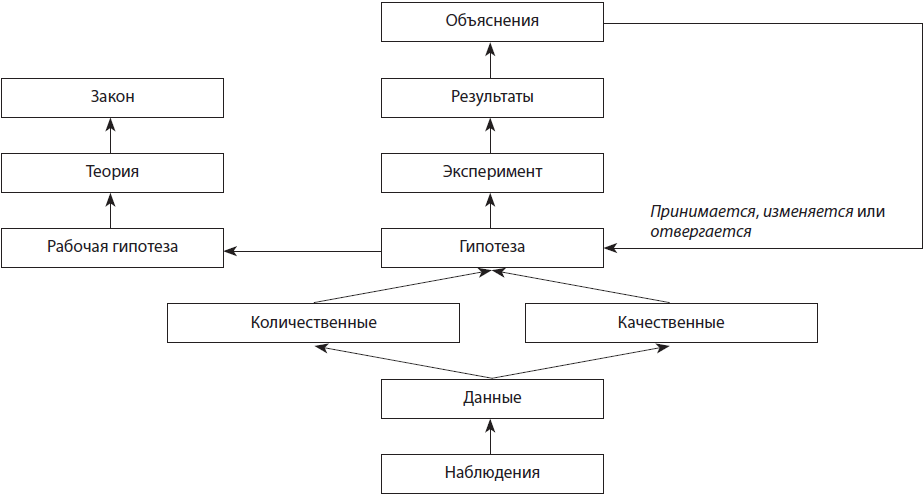 На основе данных наблюдений формулируется гипотеза — предположительное суждение о закономерной связи явлений. Гипотеза подвергается проверке в серии экспериментов. Экспериментом называется научно поставленный опыт, наблюдение исследуемого явления в контролируемых условиях, позволяющих выявить характеристики данного объекта или явления. Высшей формой эксперимента является моделирование — исследование каких-либо явлений, процессов или систем объектов путем построения и изучения их моделей. По существу это одна из основных категорий теории познания: на идее моделирования базируется любой метод научного исследования — как теоретический, так и экспериментальный.Результаты эксперимента и моделирования подвергаются тщательному анализу. Анализом называют метод научного исследования путем разложения предмета на составные части или мысленного расчленения объекта путем логической абстракции. Анализ неразрывно связан с синтезом. Синтез — это метод изучения предмета в его целостности, в единстве и взаимной связи его частей. В результате анализа и синтеза наиболее удачная гипотеза исследования становится рабочей гипотезой, и если она способна устоять при попытках ее опровержения и по-прежнему удачно предсказывает ранее необъясненные факты и взаимосвязи, то она может стать теорией.Под теорией понимают такую форму научного знания, которая дает целостное представление о закономерностях и существенных связях действительности. Общее направление научного исследования состоит в достижении более высоких уровней предсказуемости. Если теорию не способны изменить никакие факты, а встречающиеся отклонения от нее регулярны и предсказуемы, то ее можно возвести в ранг закона — необходимого, существенного, устойчивого, повторяющегося отношения между явлениями в природе.По мере увеличения совокупности знаний и совершенствования методов исследования гипотезы и прочно укоренившиеся теории могут оспариваться, видоизменяться и даже отвергаться, поскольку сами научные знания по своей природе динамичны и постоянно подвергаются критическому переосмыслению.Исторический метод выявляет закономерности появления и развития организмов, становления их структуры и функции. В ряде случаев с помощью этого метода новую жизнь обретают гипотезы и теории, ранее считавшиеся ложными. Так, например, произошло с предположениями Ч. Дарвина о природе передачи сигналов по растению в ответ на воздействия окружающей среды.Сравнительно-описательный метод предусматривает проведение анатомо-морфологического анализа объектов исследования. Он лежит в основе классификации организмов, выявления закономерностей возникновения и развития различных форм жизни.Мониторинг — это система мероприятий по наблюдению, оценке и прогнозу изменения состояния исследуемого объекта, в частности биосферы.Проведение наблюдений и экспериментов требует зачастую применения специального оборудования, такого как микроскопы, центрифуги, спектрофотометры и др.Микроскопия широко применяется в зоологии, ботанике, анатомии человека, гистологии, цитологии, генетике, эмбриологии, палеонтологии, экологии и других разделах биологии. Она позволяет изучить тонкое строение объектов с использованием световых, электронных, рентгеновских и других типов микроскопов.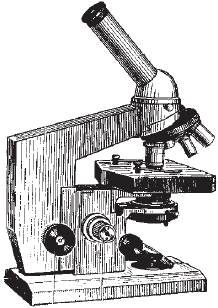 Устройство светового микроскопа. Световой микроскоп состоит из оптических и механических частей. К первым относятся окуляр, объективы и зеркало, а ко вторым — тубус, штатив, основание, предметный столик и винт.Общее увеличение микроскопа определяется по формуле:увеличение объектива × увеличение окуляра − увеличение микроскопа.Например, если объектив увеличивает объект в 8 раз, а окуляр — в 7, то общее увеличение микроскопа равно 56.Дифференциальное центрифугирование, или фракционирование, позволяет разделить частицы по их размерам и плотности под действием центробежной силы, что активно используется при изучении строения биологических молекул и клеток.Арсенал методов биологии постоянно обновляется, и в настоящее время охватить его полностью практически невозможно. Поэтому некоторые методы, используемые в отдельных биологических науках, будут рассмотрены далее.Роль биологии в формировании современной естественнонаучной картины мираНа этапе становления биология еще не существовала отдельно от других естественных наук и ограничивалась лишь наблюдением, изучением, описанием и классификацией представителей животного и растительного мира, т. е. была описательной наукой. Однако это не помешало античным естествоиспытателям Гиппократу (ок. 460–377 гг. до н. э.), Аристотелю (384–322 гг. до н. э.) и Теофрасту (настоящее имя Тиртам, 372–287 гг. до н. э.) внести значительный вклад в развитие представлений о строении тела человека и животных, а также о биологическом разнообразии животных и растений, заложив тем самым основы анатомии и физиологии человека, зоологии и ботаники.Углубление познаний о живой природе и систематизация ранее накопленных фактов, происходившие в XVI–XVIII веках, увенчались введением бинарной номенклатуры и созданием стройной систематики растений (К. Линней) и животных (Ж. Б. Ламарк).Описание значительного числа видов со сходными морфологическими признаками, а также палеонтологические находки стали предпосылками к развитию представлений о происхождении видов и путях исторического развития органического мира. Так, опыты Ф. Реди, Л. Спалланцани и Л. Пастера в XVII–ХIХ веках опровергли гипотезу спонтанного самозарождения, выдвинутую еще Аристотелем и бытовавшую в Средние века, а теория биохимической эволюции А. И. Опарина и Дж. Холдейна, блестяще подтвержденная С. Миллером и Г. Юри, позволила дать ответ на вопрос о происхождении всего живого.Если процесс возникновения живого из неживых компонентов и его эволюция сами по себе уже не вызывают сомнений, то механизмы, пути и направления исторического развития органического мира все еще до конца не выяснены, поскольку ни одна из двух основных соперничающих между собой теорий эволюции (синтетическая теория эволюции, созданная на основе теории Ч. Дарвина, и теория Ж. Б. Ламарка) все еще не могут предъявить исчерпывающих доказательств.Применение микроскопии и других методов смежных наук, обусловленное прогрессом в области других естественных наук, а также внедрение практики эксперимента позволило немецким ученым Т. Шванну и М. Шлейдену еще в XIX веке сформулировать клеточную теорию, позднее дополненную Р. Вирховым и К. Бэром. Она стала важнейшим обобщением в биологии, которое краеугольным камнем легло в основу современных представлений о единстве органического мира.Открытие закономерностей передачи наследственной информации чешским монахом Г. Менделем послужило толчком к дальнейшему бурному развитию биологии в ХХ–ХХI веках и привело не только к открытию универсального носителя наследственности — ДНК, но и генетического кода, а также фундаментальных механизмов контроля, считывания и изменчивости наследственной информации.Развитие представлений об окружающей среде привело к возникновению такой науки, как экология, и формулировке учения о биосфере как о сложной многокомпонентной планетарной системе связанных между собой огромных биологических комплексов, а также химических и геологических процессов, происходящих на Земле (В. И. Вернадский), что в конечном итоге позволяет хотя бы в небольшой степени уменьшить негативные последствия хозяйственной деятельности человека.Таким образом, биология сыграла немаловажную роль в становлении современной естественнонаучной картины мира.